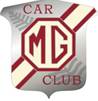 MG Car Club Easter Rally 2024 – New Plymouth29th March to 1st April 2024Registration FormEvent entries – please indicate your interest in the followingPAYMENTPayment can be made by direct credit, the account number is: 03 0539 0165992 00 in the name of MG Car Club Wellington Inc. Please include your surname, initials and Easter as a reference. If you have any issues with payment please contact Ron Blackwell.IMPORTANT:  All participants must complete and sign the below indemnity – if you don’t have access to a scanner, please return the registration form and bring a signed indemnity form with you to registration at the event.ALL PARTICIPANTS MUST SIGN THIS INDEMNITY Statement  In consideration of the acceptance of this entry and of my being permitted to take part in the MGCC Easter Rally 2024, I agree to save harmless and keep indemnified, the MG Car Club (Wellington Centre) Inc, MG Car Club Inc, MotorSport NZ, the MGCC Easter Rally 2024 organising committee, all owners and tenants of private property traversed by this Rally, the respective officials, other competitors and their servants, representatives and agents, from and against all losses, actions, claims, costs, expenses and demands in respect of death or injury to or damage to the property of myself, my driver, passengers, mechanics or any other persons arising out of or in connection with this entry or my taking part at an event.DECLARATION BY DRIVER:I declare that I agree to abide by the rules of the M.G. Car Club (Wellington Centre) Inc (which is running this event) and comply with the directions of its officials and that should I at the time of these events be suffering from any disability of any kind whether permanent or temporary which is likely to detrimentally affect my control of my automobile or my fitness to drive in these events, I will not participate in these events.  I further declare that the vehicle detailed on this entry form shall be presented at all times in every respect complying with safety and eligibility requirements, including being road legal.CONSENT: I consent to the collection of the details on this entry form by the MG Car Club (Wellington Centre) Inc for registration and promotional purposes and for it to retain and use for statistical purposes.  I acknowledge my right to access and correction of this information. The consent is given in accordance with the Privacy Act 1993.Signature Entrant 1……………………………………………….	Date…………………………Signature Entrant 2……………………………………………….	Date…………………………IN CONSIDERATION: of the acceptance of the entry of the above named (if under 18), I ………………………………………….. the parent/guardian of …………………………………………………… (the above named minor) HEREBY UNDERTAKE AND AGREE TO the indemnity terms and conditions set out above and agree to his/her participation in the event.Signature:………………………………………….		Date:…………………………. Please also be aware that if you are an entrant into the MotorSport NZ permitted events there will be a separate MotorSport NZ form for you to sign at Registration.Please return this form via email to  Ross Armstrong ENTRANT 1NameModelENTRANT 1Date of Birth(if under 18)YearENTRANT 1Driver Licence No.ColourENTRANT 1Club Centre/BranchRegistration No.ENTRANT 1Dietary requirementsENTRANT 1Address(street, suburb)(street, suburb)(street, suburb)ENTRANT 1Address(city)(country)(country)ENTRANT 1Email Phone:ENTRANT 2NameModelENTRANT 2Date of Birth(if under 18)YearENTRANT 2Driver Licence No.ColourENTRANT 2Club Centre/BranchRegistration No.ENTRANT 2Dietary requirementsENTRANT 2Address(street, suburb)(street, suburb)(street, suburb)ENTRANT 2Address(city)(country)(country)ENTRANT 2Email Phone:Entrant 1Entrant 2Welcome BBQ dinnerConcours (car to be judged)TrialMotorkhanaAutocrossPrizegiving dinnerNo. of entrantsTotal fee paidFull registration fee: $132.00arfmg@mgcarclub.org.nz